ПРОГРАММа деятельности муниципального бюджетного Учреждения Советского района города Новосибирска Центр молодежного досуга «Левобережье» на 2021-2025 годыСодержание ПрограммыПАСПОРТ ПРОГРАММЫИнформационная справка о деятельности учрежденияТерриториально Советский район располагается на значительном удалении от центра города Новосибирска. Он включает в себя шесть больших микрорайонов (Нижняя Ельцовка, Академгородок (верхняя зона), Шлюз, ОбьГЭС, «Щ», п. Кирово), находящихся удаленно друг от друга на двух берегах р. Обь. В каждом микрорайоне свои социально-бытовые, социально-профессиональные и другие особенности, что во многом объясняется исторически сложившимся расположением района.Основные отделы МБУ ЦМД «Левобережье» находятся на левом (микрорайон ОбьГЭС) и на правом берегах (микрорайон Шлюз) Советского района. Оба микрорайона являются «спальными», и жители по менталитету значительно отличаются от научной части района – Академгородка, где располагаются профильный ССУЗ и два ВУЗа (НГУ, НВВКУ). Только один ССУЗ находится на микрорайоне Шлюз и на микрорайоне ОбьГЭС при МБОУ СОШ №165. Также рабочими местами микрорайоны ограничены. Поэтому после окончания школы у молодежи не большой выбор продолжить обучение и/или устроиться на работу рядом с домом. По этой же причине молодежи практически невозможно найти престижную и высокооплачиваемую работу. Основной целевой аудиторией Центра являются: подростки от 14 до 18 лет, молодые семьи, молодые люди с ОВЗ и находящиеся в трудной жизненной ситуации, а также несовершеннолетние из «группы риска» и учащиеся младших классов общеобразовательных школ и небольшой процент молодежи от 18 до 35 лет.МБУ ЦМД «Левобережье» обладает широкими возможностями для решения многих социальных проблем молодежи, в том числе проблем, связанных с коммуникацией, самореализацией, профессиональной ориентацией, профилактикой вредных привычек.МБУ ЦМД «Левобережье» руководствуется законодательством РФ и иными нормативно правовыми актами РФ, органов государственной власти субъектов РФ, органов местного самоуправления, приказами и распоряжениями органов, осуществляющих управление в сфере муниципальной молодежной политики. Ведет свою деятельность в соответствии с приоритетными направлениями, закрепленными «Концепцией развития муниципальной молодежной политики города Новосибирска» и утвержденным муниципальным заданием:Содействие развитию активной жизненной позиции, развитию потенциала молодежи в интересах района, города страныФормы работы: 16 клубных формирований хореографической, вокальной, театральной и художественной направленности, волонтерской деятельности, декоративно-прикладного творчества («Младые россы», «Родник», «Радуга», «Капельки», «Студия Дэнс-Коктейль», «Молодежный театр», «Вокальная студия», «Шоу балет Натальи Бизяевой», «Брейе данс», «Авторская песня», «Студия ДПТ «Сакура», «Handmade», Танцевальная студия «Unico», «Индиго» театральная студия, художественная студия «Желтая лампа», волонтерский отряд «Пума»);Фестивали, слеты, выставки, тематические встречи и другие массовые мероприятия, открытые пространства: «Астероид-Б612», «МИФ», «LIVEНЬ»;Социально значимые акции, волонтерская и проектная деятельность («Зеленый кинотеатр», «АртОк»).Содержание деятельности – создание условий для самореализации молодежи в современном обществе, проявлении гражданской позиции, развитии творческого потенциала. Взаимодействие с общественными, неформальными, творческими объединениями, разработка, реализация и сопровождение молодежных проектов, поддержка молодежных инициатив.Социальный эффект:активное участие подростков и молодежи, в том числе из «группы риска» в волонтерской деятельности;приобретение опыта реализации социально значимых инициатив, самостоятельного решения проблем;возможность самореализации, самосовершенствования и развития;разработка и реализация собственных проектов;достижение высоких результатов талантливой молодежи на различных фестивалях, конкурсах и т.д.Поддержка молодой семьиФормы работы:тематические праздники, мероприятия, конкурсы;Содержание деятельности – просветительская деятельность о семейных ценностях.Социальный эффект:увеличение числа подростков, молодежи и молодых семей в мероприятиях, направленных на формирование и укрепление семейных ценностей.Гражданско-патриотическое воспитание молодежиФормы работы:3 клубных формирования фольклорно-этнографической, туристской деятельности, изучение родного края и исторического фехтования (клуб исторического фехтования «Уроборос», фольклорно-этнографическая студия «Круглый год», «КАТЭ»);конкурсы, митинги, интерактивные занятия, фестивали и другие массовые мероприятия, туристические сборы;патриотические акции.Содержание деятельности – приобщение подростков и молодежи к родной национальной культуре, сохранившейся в устном народном творчестве: поэтическом слове, напевах, песнях, танцах, рукоделии, обычаях, обрядах, играх. Вовлечение в организацию и проведение мероприятий гражданско-патриотической направленности, формирование культурных ценностей, социальных и нравственных норм, правовой культуры и толерантности, способствования развитию чувства патриотизма и гражданской позиции.Социальный эффект:устойчивый интерес подростков и молодежи к изучению истории и культуры родного края и своей страны;активное участие подростков и молодежи, проживающих на территории микрорайонов в мероприятиях и акциях гражданско-патриотической направленности;повышения уровня правовой культуры;толерантное отношение к представителям других культур.Содействие в трудоустройстве и выборе профессии, ориентировании рынка труда: Формы работы:4 клубных формирования, направленные на развития профессиональных навыков («Радиотехника», «Сударушка», «Английский клуб», «Волонтерский отряд «Рассвет»);акции, трудовые десанты, проекты, профориентационные экскурсии, трудовые отряды;трудоустройство.Содержание деятельности – организация тренингов, реализация проектов по повышению деловой активности молодежи, профессиональной ориентации посредством инновационных форм работы с молодежью, вовлечение в реальную социальную практику, организация летней трудовой занятости.Социальный эффект:трудоустройство большего числа подростков в летний период, в том числе подростков и молодежи, находящихся в ТЖС;профессиональное самоопределение подростков;повышения уровня правовой культуры по вопросам трудоустройства подростков.Содействие формированию здорового образа жизни: Формы работы:3 Клубных формирования, направленные на развитие и популяризацию здорового образа жизни (клуб боевых единоборств, «Фитнес», «Отважная пешка»);спартакиады, турниры, соревнования, летние сборы, флешмобы и другие массовые мероприятия.акции, проектная деятельность.Содержание деятельности – популяризация здорового образа жизни, пропаганда бережного отношения к окружающей среде. Выявление перспективных и талантливых спортсменов.Социальный эффект:достижение высоких результатов перспективных и талантливых воспитанников КФ спортивной направленности;увеличение численности подростков и молодежи, участвующих в спортивных и экологических мероприятий;Увеличение числа подростков и молодежи, выбирающих здоровый образ жизни (отказ от алкоголя, табака, наркотиков и т.п.). ЗОЖ – это норма жизни современного человека.Содействие молодежи в трудной жизненной ситуации: Формы работы:лекции, интерактивные занятия, индивидуальные и групповые беседы (дискуссии) и другие массовые мероприятия.проекты («Моё завтра», «Окна» – цикличные проекты), акции.Содержание деятельности – вовлечение молодежи, находящейся в трудной жизненной ситуации и подростков из «группы риска» в деятельность Центра (клубные формирования, мероприятия и социально – значимую деятельность) для содействия интеграции в общество.Социальный эффект:уменьшение повторных правонарушений среди подростков и молодежи;вовлечение молодежи и подростков из «группы риска» в КФ, волонтерскую, трудовую и другую социально полезную деятельность;социальная адаптация подростов и молодежи с ОВЗ.Развитие информационного пространства муниципальной молодежной политики:Формы работы:Сайт;Аккаунты в социальных сетях;Проекты; Информационные материалы. Содержание деятельности – управление системой информационного сопровождения деятельности учреждения, для формирования единого информационно - коммуникативного пространства, организация работы по взаимодействию с общественностью, брендирование учреждения, разработка имиджевой продукции, проектная деятельность.Социальный эффект:информирование о деятельности Учреждения;узнаваемость Учреждения среди населения района;социальное партнерство.Для выполнения муниципального задания Учреждение располагает материально-технической базой, позволяющей проводить занятия и мероприятия на удовлетворительном уровне. Развитие современных технологий и массовых коммуникаций значительно опережает возможности и техническое оснащение Центра, это влияет на вовлечение большего числа молодых людей. Поэтому улучшение МТБ (аудио-видео техника, компьютерная техника, спортивный инвентарь и т.п.) позволит проводить мероприятия на значительно более высоком уровне и привлекать большее количество подростков и молодежи. Помимо этого, требуется провести ремонтные работы в основных отделах в соответствии с Паспортами доступности.Характеристика помещений, в которых специалисты Учреждения ведут свою деятельность, представлена в следующей таблице:В Учреждении работает стабильный коллектив специалистов, постоянно повышающих уровень своего профессионализма. Кадровый состав представлен в следующей таблице:Ежегодно за плодотворную работу специалисты Центра награждаются благодарственными письмами и грамотами, как от лица наших социальных партнеров, так и от лица мэрии города Новосибирска, департамента культуры, спорта и молодежной политики, департамента образования, комитета по делам молодежи мэрии города Новосибирска и администрации Советского района. Это говорит о профессионализме специалистов Центра, что в свою очередь отражается и на показателях воспитанников, которые являются победителями, призерами и лауреатами конкурсов различного уровня (районных, городских, Всероссийских, международных).Центр сотрудничает с НШТО, общеобразовательными учреждениями Советского района, центром занятости населения Советского района, отделом полиции №10 «Советский» Управления МВД России по городу Новосибирску, с ТОС («Больничный городок», «Пятый», «НЗК»), МБУ «КЦСОН» Советского района, ВОИ, Ресурсный центр Советского района, МЦ «Мир молодёжи», МКУ МЦИДД «Калейдоскоп», МБУ Центр «Радуга», МФЦ, ПКиО «У моря Обского», ДК «Приморский», ДК «Академия», ДК «Юность», ВКИ НГУ, НВВКУ, Федерация Роллер спорта города Новосибирска, СК «Энергия», депутатским корпусом.АНАЛИЗ РЕАЛИЗАЦИИ ПРОГРАММЫ РАЗВИТИЯ 2018-2020МБУ ЦМД «Левобережье» ведет свою деятельность в соответствии с утвержденным МЗ и приоритетными направлениями, обозначенными в «Концепции развития муниципальной молодежной политики г. Новосибирска», распоряжением Правительства Российской Федерации от 18.12.2006 №1760-р (О стратегии государственной молодежной политики Российской Федерации), Постановлением мэра города Новосибирска от 13.11.2017 № 5116 «О муниципальной программе Развитие сферы молодежной политики в городе Новосибирске на 2018-2021 годы»:1. Содействие развитию активной жизненной позиции, развитию потенциала молодежи в интересах района, города, страны;2. Гражданско-патриотическое воспитание подростков и молодежи;3. Поддержка молодой семьи;4. Содействие в трудоустройстве и выборе профессии и ориентировании на рынке труда;5. Содействие формированию здорового образа жизни в молодежной среде;6. Содействие молодежи в трудной жизненной ситуации;7. Развитие информационного пространства муниципальной молодежной политики.В сентябре 2018 года, к Центру был присоединен «Дом молодежи «Маяк», на основании постановления мэрии города Новосибирска от 16.04.2018 № 1344 «О реорганизации муниципального бюджетного учреждения Советского района Центра молодежного досуга «Левобережье» в форме присоединения к нему муниципального бюджетного учреждения «Дом молодежи «Маяк» Советского района города Новосибирска».Вследствие чего увеличилось количество клубных формирований, воспитанников КФ, проектов, мероприятий реализуемых Центром и соответственно возросло количество участников мероприятий.На данный момент МБУ ЦМБ «Левобережье» включает в себя 4 основных отдела, расположенных на двух берегах Оби, и выполняет роль многофункционального центра по месту жительства, удовлетворяющего все социокультурные потребности подрастающего поколения. При этом под многофункциональностью мы подразумеваем не только организацию занятости и содержательного досуга, но и, прежде всего, вовлечение молодого поколения в социально значимую деятельность через реализацию проектов и программ по приоритетным направлениям молодежной политики.Учреждение ведет свою деятельность по утвержденному МЗ, что в свою очередь дает возможность получения услуг подросткам и молодежи на безвозмездной основе и привлекает подростков и молодежь с ограниченными возможностями здоровья и находящихся в трудной жизненной ситуации, в том числе из «группы риска», а также одаренным и талантливым молодым людям.Деятельность основных отделов распределена таким образом, что каждый молодой человек может найти занятие по душе.Подростки и молодежь с ограниченными возможностями здоровья занимаются в КФ ОО «Факел», реализуя себя в декоративно-прикладном и художественном творчестве, шитье. Их работы участвуют в выставках и конкурсах по месту жительства (ДК «Приморский», Центральная районная библиотека им. М.В. Ломоносова, КСОН Советского района), районного и городского уровня. Помимо этого в основном отделе проводятся мероприятия для молодых людей с ОВЗ.Социальный педагог отдела ДМ «Маяк» с 2017 года реализует проект «Окна» во взаимодействии с МКОУ С (К) Ш № 5 «Новые надежды» (Специальная (коррекционная) школа), который направлен на помощь в социальной адаптации молодежи с ограниченными возможностями здоровья. Участники проекта получают следующие результаты: знакомство со способами конструктивного общения, освоение социально-приемлемых форм самовыражения, проявление творческого подхода к решению поставленных задач, проявление положительных эмоций в процессе общения со сверстниками и взрослыми.В рамках проекта налажено сотрудничество с МКОУ С (К) Ш № 5 «Новые надежды» и МБУ «КЦСОН» Советского района, психолог (проведение мероприятий).Ещё один проект «Моё завтра», реализуемый социальным педагогом направлен на содействие самореализации молодежи, оказавшейся в трудной жизненной ситуации. Целевая аудитория – подростки и молодежь, состоящие на различных видах учета в органах или учреждениях системы профилактики безнадзорности и правонарушений несовершеннолетних и их ближайшее окружение. За время реализации проекта (с 2017 года) в Учреждении сложилась стабильная система работы с молодежью, оказавшейся в трудной жизненной ситуации. По своему содержанию проект является универсальным и может быть использован специалистами различных учреждений системы профилактики безнадзорности и правонарушений несовершеннолетних.Социальные педагоги систематически участвуют в заседаниях школьных советов по профилактике для своевременного выявления несовершеннолетних, склонных к совершению правонарушений и привлечения их к систематическим занятиям в КФ по интересам и/или привлечение к проектной деятельности.Также в рамках межведомственных операций «Семья» и «Занятость» ведется активная работа по профилактике социального сиротства, безнадзорности и семейного неблагополучия; содействие в трудоустройстве.Специалистами Центра реализуются такие формы работы с подростками и молодежью, находящимися в трудной жизненной ситуации, как: видео уроки и мастер-классы, интерактивные занятия (данная форма работы позволяет включить в занятие практически 100% присутствующих, а также способствует максимальному усвоению рассматриваемого материала) и индивидуальная работа с подростками с привлечением родителей (беседа, диагностика, рекомендации). Все эти формы работы и плодотворное сотрудничество помогают вести активную работу в этом направлении, которая в нашем Центре отмечена письмами благодарности и почетными грамотами.Налажено сотрудничество с отделом полиции №10 «Советский» Управления МВД России по городу Новосибирску, МКУ МЦИДД «Калейдоскоп», МБУ Центр «Радуга», МКОУ С (К) Ш № 5 «Новые надежды», МБУ «КЦСОН» Советского района, ВОИ, Ресурсный центр Советского района, МБОУ СОШ №№ 119, 121, 80, 112, 165, 179.В Центре на протяжении многих лет ведут свою деятельность такие клубные формирования, как «Младые россы», клуб восточных единоборств «Вовинам Вьет во Дао», «Отважная пешка», «Студия «Дэнс-Коктейль»», «Шоу – балет Натальи Бизяевой», воспитанники которых участвуют в мероприятиях различного уровня (городские, областные, региональные, всероссийские, международные) и показывают на них высокие результаты, выступая на профессиональном уровне.В Центре ежегодно реализуются около 14 проектов. Некоторые проекты становятся цикличными: «Штаб трудовых отрядов»; «Зеленый кинотеатр»; «Мое завтра»; «Окна»; «ЭКО»; «ЭкоКухня»; «Мультипликация»; открытые пространства: «Астероид Б-612», «МИФ» и «LIVEНЬ», что говорит о востребованности этих проектов среди подростков и молодежи микрорайонов. В рамках проектной деятельности проводятся тренинги, семинары, консультации (индивидуальные и групповые) и т.п., направленные на развитие и формирование личности, способной к самоопределению и самостоятельному принятию решений.Активы проектов принимают участие в конференциях, форумах и других мероприятиях в области молодежной политики различного уровня и активно участвуют в волонтерской деятельности. В каждом основном отделе Центра есть трудовой отряд, действует КФ волонтерской направленности, воспитанники которого так же принимают активное участие во многих акциях и мероприятиях различного уровня, проводят свои мероприятия, реализуют свои проекты. Вся деятельность активов освещается на страницах соцсетей как Центра, так и в группах VK проекта и подтверждена благодарственными письмами и дипломами. Кроме проектной деятельности в Центре работают клубные формирования, направленные на гармоничное развитие личности.Ежегодно, специалистами Центра, в течение учебного года ведется активная работа по привлечению подростков от 14 до 18 лет для трудоустройства в летний период, большое внимание уделяется подросткам, находящихся в трудной жизненной ситуации и из «группы риска». С каждым годом увеличивается количество трудоустроенных подростков. В качестве партнера выступает НООО «Талант - Инициатива. Молодость». В 2020 году трудоустройство было сдвинуто на летне-осенний период, но, несмотря на это, подростки все равно смогли получить свой первый опыт работы и первый самостоятельный заработок.2020г. – 88 чел.; 2019г. – 70 чел.; 2018 г. – 42 чел.; 2017г. – 31 чел.В Учреждении сформировалась команда единомышленников и творчески работающих специалистов, для которых он стал вторым домом. Некоторые воспитанники, окончив образовательные учреждения, приходят работать в Центр.Молодые специалисты, приходя на работу, могут реализовать свои потенциальные возможности, социальные потребности и стремление к личным достижениям. Им оказывается всесторонняя помощь, как со стороны методического отдела, так и со стороны специалистов (СРМ, РКФ, НОО), работающих в Учреждении не первый год.Тем не менее, существует небольшая (естественная) текучесть кадрового состава молодых специалистов, это связано с ограничением карьерного роста, небольшой заработной платой, неудовлетворенностью, личными причинами и т.п. Однако это не отражается на работе и показателях Центра в целом.Специалисты Центра регулярно повышают уровень квалификации, посещая семинары, конференции, лекции, мастер-классы, образовательные интенсивы, вебинары и т.п. как очно, так и в online формате.Ежегодно специалистов Центра награждают за плодотворную работу благодарственными письмами и грамотами, как от лица наших социальных партнеров, администрации Советского района, так и от лица мэрии города Новосибирска, департамента культуры, спорта и молодежной политики, департамента образования, комитета по делам молодежи мэрии города Новосибирска. Что говорит о высоком профессиональном уровне работы специалистов Центра, и отражается на показателях воспитанников, которые являются победителями, призерами и лауреатами конкурсов различного уровня (районных, городских, Всероссийских, международных). В Учреждении разработан и введен в действие «Кодекс этики и служебного поведения работников», ежегодно проводится конкурс «Лучший работник года».Для более эффективной и качественной работы Учреждения по основной деятельности, ежегодно (несколько раз в год) методистами проводятся мониторинг: наполняемости клубных формирований;возрастного состава воспитанников КФ;соответствия утвержденного расписания и проводимых занятий КФ;ведения документации специалистами;качества проводимых мероприятий;количества вовлеченных подростков и молодежи в мероприятия проводимых Центром;обратной связи от получателей услуг;состава активов проектов;реализации проектов.После проведения мониторинга составляется аналитическая справка, в которой указывается как положительные, так и отрицательные результаты проверки и на их основании, на совещании принимается решение либо по улучшению проводимых мероприятий/занятий/проектов, либо о закрытии КФ/проекта (мероприятия), которые не пользуются спросом у получателей услуг.Слияние МБУ ЦМД «Левобережье» и МБУ ДМ «Маяк» в 2018 году привело к резкому увеличению количества мероприятий. Для выявления актуальных мероприятий/проектов/КФ, были проведены мониторинги на востребованность, социальную значимость, качество проведения мероприятий, количество участников, по результатам которых было принято решение сократить количество мероприятий и сделать упор на их качественную подготовку и проведение.В целях улучшения качества ведения отчетной документации специалистов по основной деятельности были разработаны инструкции по написанию аналитических отчетов РКФ и СРМ, методические рекомендации по оформлению документов, приведены в соответствие все положения о КФ.Развитие современных технологий и массовых коммуникаций значительно опережает возможности и техническое оснащение Центра, что отрицательно влияет на вовлечение большего числа молодых людей, в Учреждении необходимо обновление технической оснащенности. Поэтому улучшение МТБ (аудио-видео техника, компьютерная техника, спортивный инвентарь и т.п.) позволит проводить мероприятия на значительно более высоком уровне и привлекать большее количество подростков и молодежи. Участие специалистов в грантовых конкурсах является одним из способов привлечения средств.В 2020 году реализуя план мероприятий по выполнению муниципального задания, специалистам Центра приходилось на ходу переделывать ранее запланированный ход мероприятий, в условиях самоизоляции (COVID-19). Потребовалось некоторое время, чтобы изучить технические возможности платформ и изменить план работы в формате online. Многие КФ занимались на программной платформе ZOOM, а мероприятия и мастер-классы проводились на страницах Учреждения в социальных сетях.2020 год обозначил еще одно направление, которое требует дальнейшего развития – это online формат проведения мероприятий, мастер-классов, конкурсов и т.п. Поэтому при планировании мероприятий на следующий отчетный период администрацией Центра было принято решение о возможном проведении мероприятий, как очно, так и в режиме online и дальнейшего развития этого направления.За время работы Центром было налажено взаимовыгодное сотрудничество с: отделом полиции №10 «Советский» Управления МВД России по городу Новосибирску, ТОС («Больничный», «Пятый», «НЗК»), МКУ МЦИДД «Калейдоскоп», МБУ Центр «Радуга», МБУ «КЦСОН» Советского района, ВОИ, Ресурсным центром Советского района, МЦ «Мир молодёжи», МФЦ, ПКиО «У моря Обского», ДК «Приморский», ДК «Академия», ДК «Юность», ВКИ НГУ, МБОУ СОШ №№ 119, 121, 80, 112, 165, 179, МКОУ С (К) Ш № 5 «Новые надежды», Центральная районная библиотека им. М.В. Ломоносова, НВВКУ, депутатский корпус, управление ГИБДД ГУ МВД России по Новосибирской области. Печатные районные СМИ «Родные берега», «Бумеранг», «Навигатор».Деятельность Учреждения регулярно анонсируется в СМИ (информация о предстоящих и проведённых мероприятиях, фотоотчёты, статьи, приглашения в КФ и т.п.). Также проводится регулярная работа ВКонтакте:https://www.facebook.com/groups/323959147754787/;http://vk.com/levoberege;http://vk.com/mc_sputnik, https://vk.com/mc_fakel; https://vk.com/mayak_dm. Группа в сети «Instagram», аккаунт в соц. сети Facebook, аккаунт в видеохостинге Youtube. Ведётся страница учреждения на портале «Ты молод» (http://www.levobereje-nsk.comeze.com).За период с 2018 по 2020 года количество участников групп учреждения в социальной сети ВКонтакте, в instagram заметно увеличилось. Количество публикаций, в т. ч. пресс-релизов и пост-релизов, видеосюжетов, новостей и др. также увеличилось. Это говорит об активной работе и профессионализме менеджеров по связям с общественностью и специалистов по основной деятельности Центра и непосредственно связано с переходом мероприятий в online формат.Также стоит отметить, что в 2019 году произошёл ребрединг логотипов Учреждения и основных отделов, и у Центра появился единый стиль.Теперь у каждого основного отдела есть своя страница в VK (со своим логотипом), на которой публикуется как деятельность отделов, так и деятельность всего Центра. У большинства проектов, реализуемых специалистами, есть свои страницы в VK, где анонсируется, информация о предстоящих мероприятиях и размещаются фотоотчёты и статьи о прошедших, проводятся online мероприятия.Подводя итоги реализации программы развития 2018-2020 гг. можно сделать вывод, что выбранное направление на качественное предоставление услуг (был сделан упор на уменьшение числа мероприятий в пользу более качественной подготовки и проведения), оправдало себя. Количество участников мероприятий/проектов не уменьшилось, а где - то даже увеличилось. Остались клубные формирования, востребованные получателями услуг. Даже в режиме самоизоляции в 2020 году удалось сохранить воспитанников КФ с минимальными потерями.Также 2020 год обозначил еще одно направление, которое требует дальнейшего развития – это online формат проведения мероприятий, мастер-классов, конкурсов и т.п.Уменьшение повторных правонарушений подростками находящихся на различных видах учета (обратная связь от школ и КДНиЗП Советского района), говорит о высоком профессиональном уровне социальных педагогов. Продолжение сотрудничества с имеющимися социальными партнерами, привлечение новых приведет к еще большему улучшению качества мероприятий. Для улучшения МТБ необходимо наладить работу по привлечению спонсорской помощи и увеличению количества проектов, участвующих в грантовых конкурсах. Создание уникального стиля Учреждения и его узнаваемость приведет к увеличению получателей услуг.Актуальность программыТерриториальные особенности микрорайонов ОбьГЭС и Шлюз – удаленность от центра города и от социокультурных учреждений Советского района, интенсивная застройка новыми жилыми комплексами (увеличение численности жителей микрорайонов, в том числе подростков и молодежи), обуславливают необходимость организации досуга подростков, молодежи, несовершеннолетних из «группы риска» и молодежи, находящуюся в трудной жизненной ситуации и с ОВЗ, проживающих на их территории.Для культурно-досуговой сферы жизнедеятельности подростков и молодежи в наибольшей степени характерна свобода личности, которая проявляется в выборе форм, места, времени проведения досуга. Именно в этой сфере подростки и молодежь более чем где-либо выступают в качестве свободных индивидуальностей (реализация инициатив, творческого потенциала, проявление гражданской позиции, самореализация и самоопределение, учатся самостоятельно принимать решения).МБУ ЦМД «Левобережье» является многофункциональным центром по месту жительства, который может удовлетворить социокультурные, культурно-досуговые потребности подростков и молодёжи, организовать занятость и содержательный досуг, привлечь молодёжь к социально-значимой деятельности через реализацию проектов и молодежных инициатив по приоритетным направлениям молодежной политики, помочь в самореализации и самоопределении.По статистическим данным на территории микрорайонов ОбьГЭС и Шлюз функционируют 7 школ, в них обучается более 2200 подростков от 14 до 18 лет. На эту часть подростков направлена основная деятельности Центра, так как больше половины дня (после школы, до прихода родителей) подростки предоставлены сами себе, поэтому вопрос организации досуга в социально-приемлемой форме является актуальным. Также в этих школах обучается около 3500 детей до 14 лет, которые в ближайшие годы станут нашей целевой аудиторией.Так как на территории Советского района есть только два профильных ССУЗа и два ВУЗа (НГУ, НВВКУ – Академгородок) и небольшое разнообразие рабочих мест, то после окончания школы молодежи трудно продолжить обучение и/или устроиться на высокооплачиваемую работу рядом с домом.На конец 2020 года процентное соотношение воспитанников КФ и активов проектов Центра составило: 73% - школьники, 14 % - работающая молодежь и 3,7% студенты. Этот показатель указывает на то, что микрорайоны (ОбьГЭС и Шлюз), на территории которых Центр осуществляет свою деятельность, являются «спальными. Воспитанники клубных формирований и участники молодежных активов реализуемых проектов с большим удовольствием принимают участие в различных акциях и мероприятиях (экологических, помощь ветерану, волонтерская деятельность и т.п.), проводимых Центром и другими организациями различного уровня (районные, городские, Всероссийские), это подтверждается благодарственными письмами, грамотами, дипломами, хотя в 2020 году прослеживался небольшой спад из-за режима самоизоляции. Увеличение численности как участников КФ, активов проектов, так и привлеченных участников мероприятий говорит о востребованности услуг, предоставляемых Центром, положительной эмоциональной среде в учреждении, традициях и открытости, опыте организации работы с подростками и молодежью (в том числе находящимися в ТЖС, из «группы риска» и с ОВЗ).Центром налажено многолетнее взаимовыгодное сотрудничество с образовательными (совместный план работы), культурными, социальными, спортивными учреждениями, депутатским корпусом.Деятельность Учреждения регулярно анонсируется в СМИ (информация о предстоящих и проведённых мероприятиях, фотоотчёты, статьи, приглашения в КФ и т.п. в газетах, на соответствующих порталах «Родные берега», «Бумеранг», «Навигатор»). Также проводится регулярная работа https://www.facebook.com/groups/323959147754787/;http://vk.com/levoberege;http://vk.com/mc_sputnik, https://vk.com/mc_fakel; https://vk.com/mayak_dm. Группа в сети «Instagram», аккаунт в соц. сети Facebook, аккаунт в видеохостинге Youtube. Ведётся страница учреждения на портале «Ты молод» (http://www.levobereje-nsk.comeze.com).КОНЦЕПТУАЛЬНЫЕ ОСНОВЫ ПРОГРАММЫМиссия учреждения заключается в создании условий для поддержки молодежных инициатив, развития творческого потенциала, проявления гражданской позиции и самореализации в современном обществе, способности принимать нестандартные решения, адаптироваться в условиях рынка в интересах района, города и страны.Особенности нововведений в деятельность учреждения основываются на качественном предоставлении услуг и обновлении МТБ, что позволит быстро реагировать на потребности молодежи в условиях диктующих социумом. Основные цель и задачи, сроки и этапы реализации ПрограммыЦель Программы: Обеспечение в рамках имеющихся ресурсов стабильного и устойчивого развития Учреждения, необходимого для полноценного обеспечения прав и гарантий подросткам и молодежи в сфере выполнения муниципальных работ, в интересах формирования их духовно богатой, физически здоровой, социально активной и творческой личности.Задачи Программы: Формировать команду единомышленников и стимулировать творчески работающих специалистов на основе опоры на корпоративный дух, общность интересов, их всестороннего развития, новых тенденций и направлений;Создавать среду успеха для становления и развития способностей личности воспитанников к самоопределению, самостоятельному успешному решению проблем в различных сферах жизнедеятельности на основе использования социального опыта;Обеспечивать доступность и возможность получения услуг, в том числе для подростков и молодежи с ограниченными возможностями здоровья, находящихся в трудной жизненной ситуации, одаренным и талантливым;Обеспечивать межведомственное сотрудничество в развитии сферы молодежной политики, расширять и укреплять взаимодействие с социальными партнерами Учреждения по поиску новых и закреплению оправдавших себя форм деятельности;Осуществлять мониторинг по проблемам эффективности деятельности Учреждения с целью получения достоверной информации о работе Учреждения для обеспечения гарантии качества, внимательного отношения и заботы о молодежи;Развивать современную материально-техническую базу, соответствующую инновационной модели деятельности Учреждения: современная инфраструктура с функциональной архитектурой компонентов, включающих современное оборудование, доступный Интернет, интерактивные пособия, условия для занятий спортом и творчеством, организованные свободные пространства.Реализация Программы будет осуществляться в 2021-2025 годах.Программа реализуется в три этапа:2021годподготовительно-корректировочный этап2022-2024 годосновной этап2025 годаналитический этап (анализ деятельности, выводы и перспективы)СОСТОЯНИЕ И ПЕРСПЕКТИВЫ РАЗВИТИЯ РЕСУРСНОГООБЕСПЕЧения ПРОГРАММЫНормативно-правовое обеспечение.Разработка пакета нормативно-правовых документов, обеспечивающих реализацию программы развития Учреждения, а также внесение изменений в локальные акты, должностные инструкции в соответствии с изменяющимся законодательством.Кадровое обеспечение.Проведение мероприятий по укомплектованности Учреждения специалистами по работе с молодежью, руководящими и иными работниками, повышению уровня квалификации специалистов и иных работников; непрерывности профессионального развития работников Учреждения, формированию команды единомышленников и корпоративного духа, стимулированию творчески работающих специалистов.Программно-методические обеспечение.Организация методического сопровождения профессиональной деятельности специалистов в условиях реализации программы с учетом требований Стратегии развития молодежной политики.Материально-техническое обеспечение.Требует постоянного обновления с учетом развития новых направлений деятельности, информационных технологий и социального заказа молодежи.МЕХАНИЗМ РЕАЛИЗАЦИИ ПРОГРАММЫДля успешной реализации программы деятельности 2021-2025 гг. нам необходимо было выстроить алгоритм действий, который бы включал в себя результаты предыдущей программы и потребности получателей услуг. Отталкиваясь от качества предоставления услуг, можно воспользоваться «навигационной» канвой бизнес модели Оливера Гассмана.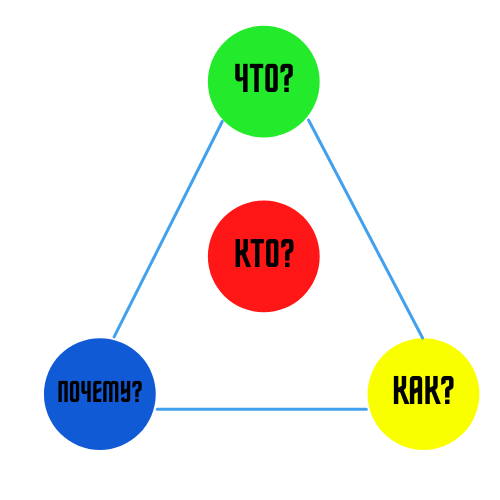 На модели «навигационной канвы» мы отобразили деятельность нашего Центра, где: «КТО?» - это потребители услуг (подростки, молодежь, молодые семьи; подростки и молодежь, находящиеся в трудной жизненной ситуации и с ограниченными возможностями здоровья);«ЧТО?» - услуги, предлагаемые Центром: КФ-по интересам (социальным запросам);Мероприятия различного уровня, направленные на пропаганду ЗОЖ, гражданско-патриотического воспитания, АЖП, добровольчества, работу с подростками и молодежью, находящихся в ТЖС и с ОВЗ, трудоустройство подростков в летний период, поддержку молодежных инициатив;Проекты, направленные на вовлечение подростков и молодежи, в том числе, находящихся в ТЖС и с ОВЗ в социально значимую, волонтерскую деятельность;«КАК?» - ресурсы Центра (материально техническая база, сотрудники), изучение спроса потребителей услуг, мониторинг основной деятельности, привлеченные средства, привлеченные специалисты, социальные партнеры;«ПОЧЕМУ?» - заинтересованность получателей услуг:доступность предоставляемых услуг (на безвозмездной основе);актуальные молодежные направления (ЭКО, волонтерство, ЗОЖ …);профессионализм сотрудников (непрерывное обучение специалистов (вебинары, тренинги, семинары, курсы повышения квалификации, изучение востребованных молодежных направлений и т.п.));узнаваемость Центра (брендинг);углубление взаимосвязей между основными отделами Учреждения и социальными партнерами.Представленную модель Гассман с соавторами назвали «волшебным треугольником» (the magic triangle), состоящим из четырех элементов (кто, что, как, почему). «КТО?» и «ЧТО?» – внешние аспекты бизнес-модели, «КАК?» и «ПОЧЕМУ?» - внутренние.Корректировка в одном углу неизбежно влечет за собой незначительные изменения в двух других углах, но не меняет модель в целом. Для инновационного изменения Центра (как модели) в целом требуется изменения, по меньшей мере, двух элементов.  Рассматривая эту модель, мы видим, что программа развития 2018-2020 гг. была направлена на внешние аспекты, а программа деятельности учреждения 2021-2025 будет направлена на внутренние аспекты бизнес-модели, т.е. на улучшение МТБ и качества предоставляемых услуг. Механизмы реализации модели:изучение спроса потребителей услуг;мониторинг деятельности;привлечение партнеров;повышение квалификации;формирование уникального стиля каждого отдела и Учреждения в целом;повышение уровня корпоративной культуры;обновление МТБ;актуализация направлений работы;анализ деятельности.Разработка новой программы развития в соответствии с новой концепцией развития молодежной политикиРИСКИ РЕАЛИЗАЦИИ ПРОГРАММЫПри реализации Программы мы видим следующие трудности и риски, которые могут повлиять на эффективность реализации, и снизить уровень результативности:Внешние:1.	Пассивность молодежи.2.	Изменение направления государственной молодежной политики (прекращение или снижение финансирования существующих программ, изменение целевых установок).Внутренние:3.	Некомпетентность кадров, привлекаемых к разработке и реализации проектов и программ.4.	Работа в режиме самоизоляции и санитарных ограничений.5.	Несоответствие услуг Учреждения потребностям молодежи.6.	Недостаток материально-технической базы.7.	Неверно выбранные механизмы управления.Для минимизации рисков будут предприняты следующие действия:1.	Организация агитационных и PR-акций по созданию и продвижению благоприятного имиджа Учреждения в молодежной среде.2.	Поиск дополнительных источников финансирования, в том числе расширение деятельности, приносящей доход.3.	 Поиск новых форм и методов работы в быстро изменяющихся условиях жизни.4.	Отбор квалифицированных кадров, своевременное и систематическое повышение квалификации сотрудников Центра.5.	Мониторинг потребностей и интересов молодежи района в быстро изменяющихся условиях. КРИТЕРИИ ЭФФЕКТИВНОСТИ РЕАЛИЗАЦИИ ПРОГРАММЫНормативная база для разработки Программы:Конституция Российской Федерации (принята всенародным голосованием 12 декабря 1993 года с изменениями, одобренными в ходе общероссийского голосования 1 июля 2020 года)Конвенция о правах ребенка (одобрена Генеральной Ассамблеей ООН 20.11.89 г.)Федеральный закон от 30 декабря 2020 г. № 489-ФЗ «О молодежной политике»Федеральный закон от 28 июня 1995 г. № 98-ФЗ «О государственной поддержке молодежных и детских общественных объединений»Федеральный закон от 24 июня 1999 г. №120-ФЗ «Об основах профилактики безнадзорности и правонарушений несовершеннолетних»Распоряжение Правительства РФ от 29 мая 2015 № 996-р «Об утверждении Стратегии развития воспитания в Российской Федерации на период до 2025 года»Распоряжение Правительства Российской Федерации от 29 ноября 2014 № 2403-р «Об утверждении Основ государственной молодежной политики Российской Федерации на период до 2025 года»Распоряжение Правительства Российской Федерации от 12 декабря 2015 г. №2570-р «О плане мероприятий по реализации Основ государственной молодежной политики Российской Федерации до 2025 года»Закон Новосибирской области от 12 июля 2004 №207-ОЗ «О молодежной политике в Новосибирской области» (с изменениями на 2 октября 2018 года)Постановление Правительства Новосибирской области от 13 июля 2015 № 263-п об утверждении государственной программы Новосибирской области «Развитие государственной молодежной политики Новосибирской области на 2016-2021 годы» Постановление мэра города Новосибирска от 13 ноября 2017 №5116 «О муниципальной программе «Развитие сферы молодежной политики в городе Новосибирске на 2018-2021 годы» Приказ ДКСиМП от 23 октября 2013 № 1015-од «Об утверждении «Концепции развития муниципальной молодежной политики города Новосибирска» Приказ ДКСиМП от 07 мая 2013 № 4899-од «Об утверждении документации, регламентирующей деятельность специалистов учреждений молодежной политики Приказ ДКСиМП от 07 июня 2016 № 0534-од «Об утверждении нормативов по организации проектной деятельности и массовых мероприятий учреждений сферы молодежной политики» Приказ ДКСиМП от 09 июля 2013 № 682 «Об утверждении и регламентации процедуры аттестации специалистов муниципальных учреждений сферы молодежной политики»Устав муниципального бюджетного учреждения Советского района города Новосибирска Центра молодежного досуга «Левобережье».СОГЛАСОВАНОПредседатель комитета по делам молодежимэрии города Новосибирска___________И. С. СоловьеваУТВЕРЖДАЮДиректор МБУ ЦМД «Левобережье»________ О.Л. Долганова1ПАСПОРТ   ПРОГРАММЫ2Информационная справка о деятельности учрежджения3АНАЛИЗ РЕАЛИЗАЦИИ ПРОГРАММЫ РАЗВИТИЯ 2018-20204 АКТУАЛЬНОСТЬ ПРОГРАММЫ5КОНЦЕПТУАЛЬНЫЕ ОСНОВЫ ПРОГРАММЫ6ОСНОВНЫЕ ЦЕЛЬ И ЗАДАЧИ, СРОКИ И ЭТАПЫ РЕАЛИЗАЦИИ ПРОГРАММЫ7СОСТОЯНИЕ И ПЕРСПЕКТИВЫ РАЗВИТИЯ РЕСУРСНОГООБЕСПЕЧЕНИЯ ПРОГРАММЫ8МЕХАНИЗМ РЕАЛИЗАЦИИ ПРОГРАММЫ9РИСКИ РЕАЛИЗАЦИИ ПРОГРАММЫ10КРИТЕРИИ ЭФФЕКТИВНОСТИ РЕАЛИЗАЦИИ ПРОГРАММЫНаименование Учреждения, основные данные Муниципальное бюджетное учреждение Советского района города Новосибирска Центр молодежного досуга «Левобережье» (МБУ ЦМД «Левобережье») создано в 2009 году на основании распоряжения мэра города Новосибирска от 07.06.2008 №10077-р «О реорганизации муниципальных образовательных учреждений дополнительного образования Советского района» и является правопреемником: муниципального образовательного Учреждения Центра дополнительного образования детей, подростков и молодежи «Ровесник», муниципального образовательного Учреждения Центра развития творчества детей и подростков «Спутник» и муниципального образовательного Учреждения Центра дополнительного образования детей, подростков и молодежи «Факел» и на основании постановления мэрии города Новосибирска от 16.04.2018 № 1344 «О реорганизации муниципального бюджетного учреждения Советского района Центра молодежного досуга «Левобережье» в форме присоединения к нему муниципального бюджетного учреждения «Дом молодежи «Маяк» Советского района города Новосибирска».Основные отделы располагаются:- ул. Энгельса, 17 (основной отдел «Левобережье»);- ул. Варшавская, 12 (основной отдел «Спутник»);- ул. Ветлужская, 28а (основной отдел «Факел»);- ул. Русская, 1а (основной отдел «Дом молодежи                           «Маяк»)Разработчики ПрограммыАдминистрация, методический отдел УчрежденияНазвание ПрограммыПрограмма деятельности муниципального бюджетного Учреждения Советского района города Новосибирска Центр молодёжного досуга «Левобережье» (далее – Учреждения).Цели и задачи ПрограммыЦель Программы: Обеспечение в рамках имеющихся ресурсов стабильного и устойчивого развития Учреждения, необходимого для полноценного обеспечения прав и гарантий подросткам и молодежи в сфере выполнения муниципальных работ, в интересах формирования их духовно богатой, физически здоровой, социально активной и творческой личности.Задачи Программы: Формировать команду единомышленников и стимулировать творчески работающих специалистов на основе опоры на корпоративный дух, общность интересов, их всестороннего развития, новых тенденций и направлений;Создавать среду успеха для становления и развития способностей личности воспитанников к самоопределению, самостоятельному успешному решению проблем в различных сферах жизнедеятельности на основе использования социального опыта;Обеспечивать доступность и возможность получения услуг, в том числе для подростков и молодежи с ограниченными возможностями здоровья, находящихся в трудной жизненной ситуации, одаренным и талантливым;Обеспечивать межведомственное сотрудничество в развитии сферы молодежной политики, расширять и укреплять взаимодействие с социальными партнерами Учреждения по поиску новых и закреплению оправдавших себя форм деятельности;Осуществлять мониторинг по проблемам эффективности деятельности Учреждения с целью получения достоверной информации о работе Учреждения для обеспечения гарантии качества, внимательного отношения и заботы о молодежи;Развивать современную материально-техническую базу, соответствующую инновационной модели деятельности Учреждения: современная инфраструктура с функциональной архитектурой компонентов, включающих современное оборудование, доступный Интернет, интерактивные пособия, условия для занятий спортом и творчеством, организованные свободные пространства.Краткая аннотация программыПрограмма деятельности МБУ ЦМД «Левобережье» (далее – Программа) представляет собой документ, отражающий результаты разработки среднесрочной перспективы создания условий для реализации государственной стратегии молодежной политики на территории Советского района города Новосибирска (микрорайоны ОбьГЭС и Шлюз) на 2021 – 2025 годы.Основой данной программы стали приоритетные направления, закрепленные «Концепцией развития муниципальной молодежной политики города Новосибирска», Федеральный закон от 30 декабря 2020 г. № 489-ФЗ «О молодежной политике»,  «Стратегия социально-экономического развития города Новосибирска на период до 2030 года», утвержденная решением Совета депутатов города Новосибирска от 24.12.2018 № 726, законодательство РФ, нормативно правовые акты РФ, органов государственной власти субъектов РФ, органов местного самоуправления, приказы и распоряжения органов, осуществляющих управление в сфере муниципальной молодежной политики. Срок реализации Программы2021 – 2025 годыКем и когда принята и утверждена Программа1Проектная мощность, наполняемость (какое количество детей, подростков, граждан может принять одновременно)ОО «Левобережье» (Энгельса, 17) – 30 чел.;ОО «Спутник» (Варшавская, 12) – 68 чел.;ОО «Факел» (Ветлужская, 28а) – 70 чел.ОО ДМ «Маяк» (Русская, 1а) – 450 чел.2Фактическая загрузка УчрежденияОО «Левобережье» (Энгельса, 17) – 110 чел.;ОО «Спутник» (Варшавская, 12) – 130 чел.;ОО «Факел» (Ветлужская, 28а) – 275 чел.ОО ДМ «Маяк» (Русская, 1а) – 192 чел.3Функциональное назначение здания, сооруженияОО «Левобережье» (Энгельса, 17) – жилой дом;ОО «Спутник» (Варшавская, 12) – магазин;ОО «Факел» (Ветлужская, 28а) – административное здание;ОО ДМ «Маяк» (Русская, 1а) – кинотеатр.4Общая площадь занимаемых помещений, кв. мОО «Левобережье» (Энгельса, 17) – 180,9 кв.м;ОО «Спутник» (Варшавская, 12) – 394,9 кв.м;ОО «Факел» (Ветлужская, 28а) – 354,4 кв.м;ОО ДМ «Маяк» (Русская, 1а) –1648,4 кв.м.ПоказателиКличство (ставки)Всего ставок по основной деятельности52в том числе:РКФ15,5специалистов по работе с молодёжью11,5методистов2педагогов-организаторов1социальных педагогов2звукооператоров2менеджеров по связям с общественностью3художник1администратор7старший администратор1начальник отдела6ДОПОСЛЕ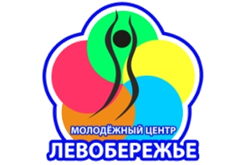 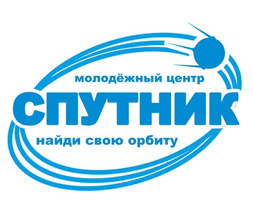 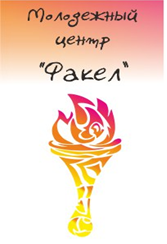 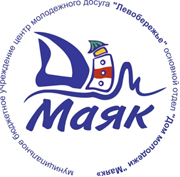 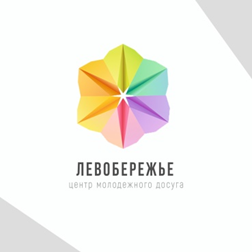 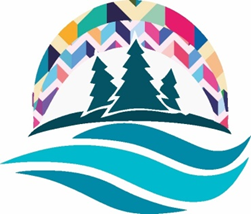 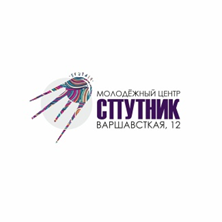 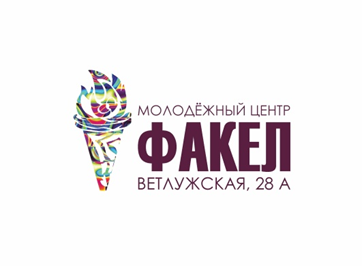 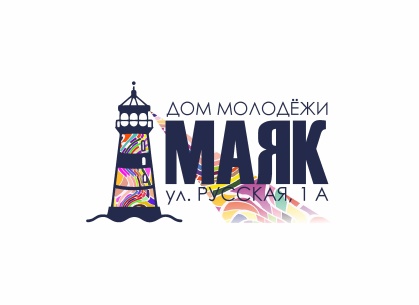 №п/пЗадачиКоличественные критерииКачественные критерии1Формировать команду единомышленников и стимулировать творчески работающих специалистов на основе опоры на корпоративный дух, общность интересов, их всестороннего развития, новых тенденций и направленийсохранность кадрового состава (не менее 90%);количество сотрудников, повысивших свою квалификацию;количество сотрудников, прошедших аттестацию;сохранность контингента КФ и активов проектов (не менее 70%).условия для развития стабильного и высокопрофессионального кадрового состава;мотивация персонала в потребности самовыражения;углубление взаимосвязей между основными отделами Учреждения;наличие корпоративных мероприятий;наличие положительных отзывов о Центре;достижения сотрудников (благодарности, дипломы, грамоты);наставничество;трудоустройство бывших воспитанников Центра; повышение и качественное изменение корпоративной культуры сотрудников Учреждения;новые формы работы;наличие и доступность информации о деятельности Учреждения.Социальный эффект: узнаваемость Учреждения;актуальные направления и формы работы с молодежью;рост числа потребителей услуг.Социальный эффект: узнаваемость Учреждения;актуальные направления и формы работы с молодежью;рост числа потребителей услуг.Социальный эффект: узнаваемость Учреждения;актуальные направления и формы работы с молодежью;рост числа потребителей услуг.Социальный эффект: узнаваемость Учреждения;актуальные направления и формы работы с молодежью;рост числа потребителей услуг.2Создавать среду успеха для становления и развития способностей личности воспитанников к самоопределению, самостоятельному успешному решению проблем в различных сферах жизнедеятельности на основе использования социального опытасохранность контингента КФ (не менее 70%);количество волонтеров и курсантов трудовых отрядов, вовлеченных в социально значимую деятельность микрорайона, района, города;количество реализованных молодежных инициатив (проектов); количество трудоустроенных подростков в летний период;количество подростков и молодежи, прошедших тренинги, семинары и мастер-классы, направленные на самоопределение, самостоятельное успешное решение проблем в различных сферах жизнедеятельности;открытые пространства, как место реализации молодежных инициатив, творческого потенциала, самореализация и самоопределение подростков.участие в социально-значимой деятельности участников проекта;применение подростками и молодежью полученных знаний, умений и навыков;наличие мероприятий, направленных на профориентационную деятельность;наличие наград, призовых мест различного уровня;качественно проведенная работа по набору подростков для трудоустройства в летний период;наличие ресурсов Центра для возможности реализации запросов подростков и молодежи.Социальный эффект: приобретение подростками и молодежью опыта реализации социально значимых инициатив, самостоятельного решения проблем;возможность самореализации, самосовершенствования и развития подростков и молодежи;разработка и реализация собственных проектов подростками и молодежью;достижение высоких результатов талантливой молодежи на различных фестивалях, конкурсах и т.д.профессиональное самоопределение подростков;повышения уровня правовой культуры по вопросам трудоустройства подростков;достижение высоких результатов перспективных и талантливых воспитанников КФ спортивной направленности.Социальный эффект: приобретение подростками и молодежью опыта реализации социально значимых инициатив, самостоятельного решения проблем;возможность самореализации, самосовершенствования и развития подростков и молодежи;разработка и реализация собственных проектов подростками и молодежью;достижение высоких результатов талантливой молодежи на различных фестивалях, конкурсах и т.д.профессиональное самоопределение подростков;повышения уровня правовой культуры по вопросам трудоустройства подростков;достижение высоких результатов перспективных и талантливых воспитанников КФ спортивной направленности.Социальный эффект: приобретение подростками и молодежью опыта реализации социально значимых инициатив, самостоятельного решения проблем;возможность самореализации, самосовершенствования и развития подростков и молодежи;разработка и реализация собственных проектов подростками и молодежью;достижение высоких результатов талантливой молодежи на различных фестивалях, конкурсах и т.д.профессиональное самоопределение подростков;повышения уровня правовой культуры по вопросам трудоустройства подростков;достижение высоких результатов перспективных и талантливых воспитанников КФ спортивной направленности.Социальный эффект: приобретение подростками и молодежью опыта реализации социально значимых инициатив, самостоятельного решения проблем;возможность самореализации, самосовершенствования и развития подростков и молодежи;разработка и реализация собственных проектов подростками и молодежью;достижение высоких результатов талантливой молодежи на различных фестивалях, конкурсах и т.д.профессиональное самоопределение подростков;повышения уровня правовой культуры по вопросам трудоустройства подростков;достижение высоких результатов перспективных и талантливых воспитанников КФ спортивной направленности.3Обеспечивать доступность и возможность получения услуг, в том числе для подростков и молодежи с ограниченными возможностями здоровья, находящихся в трудной жизненной ситуации, одаренным и талантливымсохранность контингента КФ (не менее 70%);количество призовых мест, наград различного уровня;снижение количества подростков из «группы риска» с повторными правонарушениями;количество КФ, работающих с подростками и молодежью с ОВЗ;количество трудоустроенных подростков в ТЖС и из «группы риска»;увеличение числа вовлеченной молодежи и подростков, из числа «группы риска» и находящихся в трудной жизненной ситуации в деятельность Учреждения.наличие наград, призовых мест различного уровня;социальный заказ на проведение воспитанниками Центра мероприятий, направленных социально-значимую, благотворительную деятельность района, города;мероприятия, проекты и КФ направленные на работу с подростками и молодежью с ОВЗ;наличие социальных партнеров;благодарственные письма, грамоты специалистов Центра (по основной деятельности);наличие проектов, направленных на работу с подростками из «группы риска» и находящихся в ТЖС;получение услуг Центра целевой аудиторией на безвозмездной основе;наличие ресурсов Центра для возможности реализации запросов подростков и молодежи.Социальный эффект:активное участие подростков и молодежи, в том числе из «группы риска» в волонтерской деятельности;уменьшение повторных правонарушений среди подростков и молодежи;вовлечение молодежи и подростков из «группы риска» в КФ, волонтерскую, трудовую и другую социально полезную деятельность;социальная адаптация подростов и молодежи с ОВЗ.увеличение численности одаренной и талантливой молодежи и подростков, участвующих в социально-значимых и благотворительных мероприятиях;переход одаренной и талантливой молодежи на профессиональный уровень.Социальный эффект:активное участие подростков и молодежи, в том числе из «группы риска» в волонтерской деятельности;уменьшение повторных правонарушений среди подростков и молодежи;вовлечение молодежи и подростков из «группы риска» в КФ, волонтерскую, трудовую и другую социально полезную деятельность;социальная адаптация подростов и молодежи с ОВЗ.увеличение численности одаренной и талантливой молодежи и подростков, участвующих в социально-значимых и благотворительных мероприятиях;переход одаренной и талантливой молодежи на профессиональный уровень.Социальный эффект:активное участие подростков и молодежи, в том числе из «группы риска» в волонтерской деятельности;уменьшение повторных правонарушений среди подростков и молодежи;вовлечение молодежи и подростков из «группы риска» в КФ, волонтерскую, трудовую и другую социально полезную деятельность;социальная адаптация подростов и молодежи с ОВЗ.увеличение численности одаренной и талантливой молодежи и подростков, участвующих в социально-значимых и благотворительных мероприятиях;переход одаренной и талантливой молодежи на профессиональный уровень.Социальный эффект:активное участие подростков и молодежи, в том числе из «группы риска» в волонтерской деятельности;уменьшение повторных правонарушений среди подростков и молодежи;вовлечение молодежи и подростков из «группы риска» в КФ, волонтерскую, трудовую и другую социально полезную деятельность;социальная адаптация подростов и молодежи с ОВЗ.увеличение численности одаренной и талантливой молодежи и подростков, участвующих в социально-значимых и благотворительных мероприятиях;переход одаренной и талантливой молодежи на профессиональный уровень.4Обеспечивать межведомственное сотрудничество в развитии сферы молодежной политики, расширять и укреплять взаимодействие с социальными партнерами Учреждения по поиску новых и закреплению оправдавших себя форм деятельностиколичество социальных партнеров;количество заключенных договоров;планы о совместно проводимых мероприятиях;количество ссылок в социальных сетях с упоминанием социальных партнеров.стабильное взаимовыгодное сотрудничество с имеющимися социальными партнерами;новые социальные и коммерческие партнеры;социальные запросы на проведения мероприятий.Социальный эффект:наличие положительных отзывов от партнеров Центра;информация о деятельности Учреждения на ресурсах партнеров;узнаваемость Учреждения среди населения района;наличие мероприятий, проводимых как на территории Центра, так и на территории партнеров.Социальный эффект:наличие положительных отзывов от партнеров Центра;информация о деятельности Учреждения на ресурсах партнеров;узнаваемость Учреждения среди населения района;наличие мероприятий, проводимых как на территории Центра, так и на территории партнеров.Социальный эффект:наличие положительных отзывов от партнеров Центра;информация о деятельности Учреждения на ресурсах партнеров;узнаваемость Учреждения среди населения района;наличие мероприятий, проводимых как на территории Центра, так и на территории партнеров.Социальный эффект:наличие положительных отзывов от партнеров Центра;информация о деятельности Учреждения на ресурсах партнеров;узнаваемость Учреждения среди населения района;наличие мероприятий, проводимых как на территории Центра, так и на территории партнеров.5Осуществлять мониторинг по проблемам эффективности деятельности Учреждения с целью получения достоверной информации о работе Учреждения для обеспечения гарантии качества, внимательного отношения и заботы о молодежинаполняемость КФ;количество привлеченных участников мероприятий;численность активов и привлеченных участников, реализуемых проектов;ход реализации проектов;количество проведенных мониторингов;возрастной состав воспитанников КФ.качественное и своевременное заполнение документации специалистами Центра;востребованные КФ и мероприятия;новые, актуальные направления/формы работы с молодежью;улучшение качества проводимых мероприятий;обратная связь от получателей услуг.Качество предоставляемых услуг специалистами Центра.Социальный эффект:повышение рейтинговой оценки отношения жителей района и социальных партнеров к Учреждению (количество положительных отзывов, в том числе в социальных сетях);новые, актуальные формы и направления работы с молодежью.Социальный эффект:повышение рейтинговой оценки отношения жителей района и социальных партнеров к Учреждению (количество положительных отзывов, в том числе в социальных сетях);новые, актуальные формы и направления работы с молодежью.Социальный эффект:повышение рейтинговой оценки отношения жителей района и социальных партнеров к Учреждению (количество положительных отзывов, в том числе в социальных сетях);новые, актуальные формы и направления работы с молодежью.Социальный эффект:повышение рейтинговой оценки отношения жителей района и социальных партнеров к Учреждению (количество положительных отзывов, в том числе в социальных сетях);новые, актуальные формы и направления работы с молодежью.6Развивать современную материально-техническую базу, соответствующую инновационной модели деятельности Учреждения: современная инфраструктура с функциональной архитектурой компонентов, включающих современное оборудование, доступный Интернет, интерактивные пособия, условия для занятий спортом и творчеством, организованные свободные пространстваколичество привлеченных спонсоров, благотворителей;количество проектов, участвующих в грантовых конкурсах;количество привлеченных средств;количество упоминаний о Центре в социальных сетях и СМИ.улучшенная МТБ, которая позволяет проводить мероприятия на более высоком уровне;привлекательность Центра;повышение рейтинговой оценки у подростков и молодежи района.Социальный эффект:качество проводимых мероприятий, соответствующее современному техническому оснащению и актуальным тенденциям;увеличение числа получателей услуг, как воспитанников Центра, так и привлеченных участников мероприятий;конкурентоспособность Центра среди учреждений, культурно-досуговой деятельности, финансированных как за счет бюджета, так и на коммерческой основе;Цитируемость Центра в социальных сетях и СМИ.Социальный эффект:качество проводимых мероприятий, соответствующее современному техническому оснащению и актуальным тенденциям;увеличение числа получателей услуг, как воспитанников Центра, так и привлеченных участников мероприятий;конкурентоспособность Центра среди учреждений, культурно-досуговой деятельности, финансированных как за счет бюджета, так и на коммерческой основе;Цитируемость Центра в социальных сетях и СМИ.Социальный эффект:качество проводимых мероприятий, соответствующее современному техническому оснащению и актуальным тенденциям;увеличение числа получателей услуг, как воспитанников Центра, так и привлеченных участников мероприятий;конкурентоспособность Центра среди учреждений, культурно-досуговой деятельности, финансированных как за счет бюджета, так и на коммерческой основе;Цитируемость Центра в социальных сетях и СМИ.Социальный эффект:качество проводимых мероприятий, соответствующее современному техническому оснащению и актуальным тенденциям;увеличение числа получателей услуг, как воспитанников Центра, так и привлеченных участников мероприятий;конкурентоспособность Центра среди учреждений, культурно-досуговой деятельности, финансированных как за счет бюджета, так и на коммерческой основе;Цитируемость Центра в социальных сетях и СМИ.